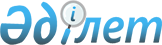 Об утверждении регламента государственной услуги "Прием документов и зачисление в организации дополнительного образования для детей по предоставлению им дополнительного образования"
					
			Утративший силу
			
			
		
					Постановление акимата города Сатпаев Карагандинской области от 6 февраля 2013 года N 02/42. Зарегистрировано Департаментом юстиции Карагандинской области 20 марта 2013 года N 2263. Утратило силу постановлением акимата города Сатпаев Карагандинской области от 27 мая 2013 года N 12/23      Сноска. Утратило силу постановлением акимата города Сатпаев Карагандинской области от 27.05.2013 N 12/23.

      В соответствии с Законами Республики Казахстан "Об административных процедурах" от 27 ноября 2000 года, "О местном государственном управлении и самоуправлении в Республике Казахстан" от 23 января 2001 года, акимат города Сатпаев ПОСТАНОВЛЯЕТ:



      1. Утвердить прилагаемый регламент государственной услуги "Прием документов и зачисление в организации дополнительного образования для детей по предоставлению им дополнительного образования".



      2. Контроль над исполнением настоящего постановления возложить на заместителя акима города Мадиеву М.С.



      3. Настоящее постановление вводится в действие по истечении десяти календарных дня после его первого официального опубликования.      Аким г. Сатпаев                            Б.Д. Ахметов

Утверждено

постановлением акимата

города Сатпаев N 02/42

от 6 февраля 2013 года 

Регламент государственной услуги

"Прием документов и зачисление в организации дополнительного образования для детей по предоставлению им дополнительного образования" 

1. Общие положения

      1. В настоящем регламенте используются следующие основные понятия:

      1) организация дополнительного образования – организация дополнительного образования, реализующая образовательные учебные программы дополнительного образования для детей и учащихся;

      2) СФЕ - структурно-функциональные единицы: ответственные лица уполномоченных органов, структурные подразделения государственных органов, государственные органы, информационные системы или их подсистемы; 

2. Общие положения

      2. Настоящий Регламент государственной услуги "Прием документов и зачисление в организации дополнительного образования для детей по предоставлению им дополнительного образования" (далее – Регламент) определяет процедуру приема документов и зачисление в организации дополнительного образования для детей по предоставлению им дополнительного образования (далее – государственная услуга).



      3. Государственная услуга оказывается организациями дополнительного образования города Сатпаев (контактные данные указаны в приложении 1 настоящего Регламента).



      4. Форма оказываемой государственной услуги: не автоматизированная.



      5. Государственная услуга оказывается в соответствии с подпунктами 38-1), 39) статьи 1; подпунктом 19) статьи 4; подпунктом 44-5) статьи 5; подпунктом 14) пункта 2 статьи 6; подпунктами 5), 10) пункта 3 статьи 6; подпунктами 5), 9) пункта 4 статьи 6; пунктом 1, подпунктом 1) пункта 2, пунктом 3 статьи 23; пунктом 12 статьи 26; пунктом 4 статьи 40 Закона Республики Казахстан от 27 июля 2007 года "Об образовании", постановлением Правительства Республики Казахстан от 31 августа 2012 года N 1119 "Об утверждении стандартов государственных услуг, оказываемых Министерством образования и науки Республики Казахстан, местными исполнительными органами в сфере образования и науки".



      6. Результатом завершения оказываемой государственной услуги являются приказ о зачислении в организацию дополнительного образования детей (далее приказ), изданный на основании договора согласно приложению 2 к настоящему Регламенту, заключенного между законными представителями детей и организацией дополнительного образования детей либо мотивированный ответ об отказе в предоставлении государственной услуги.



      7. Государственная услуга оказывается физическим лицам в возрасте от 3 до 18 лет (далее - получатель государственной услуги). 

3. Требования к порядку оказания государственной услуги

      8. Сроки оказания государственной услуги с момента:

      1) обращения для получения государственной услуги составляют 3 рабочих дня (15 дней для детских музыкальных, художественных школ, школ искусств и спортивных школ);

      2) максимально допустимое время ожидания до получения государственной услуги, оказываемой на месте в день обращения заявителя (при регистрации), - не более 30 минут;

      3) максимально допустимое время обслуживания получателя государственной услуги, оказываемой на месте в день обращения заявителя, - не более 30 минут.



      9. Государственная услуга осуществляется ответственным лицом в соответствии с установленным графиком работы организации дополнительного образования детей, при личном обращении получателя государственной услуги по истечению 3 рабочих дней с момента поступления заявления.



      10. Государственная услуга предоставляется в рабочие дни в соответствии с установленным графиком работы с 9.00 часов до 18.00 часов, с перерывом на обед, за исключением выходных и праздничных дней.

      Предварительная запись и ускоренное оформление услуги не предусмотрены.



      11. Государственная услуга оказывается в зданиях организаций дополнительного образования детей, где предусмотрены условия для обслуживания потребителей, в том числе для лиц с ограниченными физическими возможностями.



      12. Этапы оказания государственной услуги с момента получения заявления от получателя государственной услуги для получения государственной услуги и до момента выдачи результата государственной услуги:

      1) получатель государственной услуги обращается в организацию дополнительного образования детей и подает заявление, предоставляет пакет документов ответственному лицу;

      2) ответственное лицо организации дополнительного образования детей регистрирует документы и представляет документы на рассмотрение руководителю организации дополнительного образования детей, руководитель определяет ответственного исполнителя;

      3) ответственное лицо проверяет поступившие документы, на основании договора между законными представителями детей и организацией дополнительного образования детей подготавливает приказ о зачислении ребенка либо мотивированный ответ об отказе в предоставлении услуги.



      13. Минимальное количество лиц, осуществляющих прием документов для оказания государственной услуги составляет, один сотрудник. 

4. Описание порядка действий (взаимодействия) в процессе оказания государственной услуги

      14. Для получения государственной услуги необходимые документы предоставляют в организацию дополнительного образования детей.



      15. Для получения государственной услуги получателю государственной услуги необходимо представить в организацию дополнительного образования детей, следующие документы:

      1) заявление о зачислении в организации дополнительного образования детей от законных представителей;

      2) копию свидетельства о рождении, документа удостоверяющего личность ребенка (при наличии);

      3) анкету со сведениями о ребенке и о законных представителях;

      4) договор с условиями оказания услуги (по необходимости);

      5) справку о состоянии здоровья (медицинский паспорт) по необходимости.



      16. При сдаче всех документов для получения государственной услуги получателю государственной услуги выдается расписка о получении необходимых документов с указанием номера и даты приема заявления, фамилии, имени, отчества ответственного лица, выдавшего расписку с указанием даты получения услуги.



      17. Способом доставки информации о результате оказанной государственной услуги является личное обращение получателя государственной услуги к ответственному лицу в соответствии с установленным графиком работы по истечении 3 рабочих дней с момента поступления заявления.



      18. Основанием для отказа в предоставлении государственной услуги служит представление получателем государственной услуги неполного пакета документов, указанных в пункте 15 - настоящего Регламента с письменным обоснованием причин отказа.



      19. В процессе оказания государственной услуги задействованы следующие структурно-функциональные единицы (далее – СФЕ):

      1) руководитель организации дополнительного образования;

      2) ответственное лицо организации дополнительного образования.



      20. Текстовое табличное описание последовательности и взаимодействия административных действий (процедур) каждой СФЕ с указанием срока выполнения каждого административного действия (процедуры) приведено в приложении 3 к настоящему Регламенту.



      21. Схема, отражающая взаимосвязь между логической последовательностью административных действий в процессе оказания государственной услуги и СФЕ, указана в приложении 4 к настоящему Регламенту. 

5. Ответственность должностных лиц, оказывающих государственные услуги

      22. Ответственным лицом за оказание государственной услуги является руководитель организации образования (далее - должностное лицо).



      Должностное лицо несет ответственность за качество и реализацию оказания государственной услуги в установленные сроки в соответствии с законодательством Республики Казахстан.

Приложение 1

к Регламенту государственной услуги

"Прием документов и зачисление в организации

дополнительного образования

для детей по предоставлению им

дополнительного образования" 

Контактные данные организаций дополнительного образования города Сатпаев

Приложение 2

к Регламенту государственной услуги

"Прием документов и зачисление

в организации дополнительного образования

для детей по предоставлению им

дополнительного образования" 

ТИПОВОЙ ДОГОВОР МЕЖДУ ОРГАНИЗАЦИЕЙ ДОПОЛНИТЕЛЬНОГО ОБРАЗОВАНИЯ И РОДИТЕЛЯМИ РЕБЕНКАгород ____________ "___"___________ 20 __ г.

Организация дополнительного образования детей _______________________

____________________________________________________________________,

      (наименование)

именуемая в дальнейшем ОДО, в лице директора ________________________

_____________________________________________________________________

         (фамилия, имя, отчество)

действующей на основании Устава ОДО, с одной стороны, и матерью

(отцом, лицом, их заменяющим) ______________________________________

(фамилия, имя, отчество матери, _____________________________________

                                    отца, лиц, их заменяющих)

именуемой в дальнейшем "Родитель", ребенка __________________________

                                          (фамилия, имя, отчество

_____________________________________________________________________

      ребенка; год рождения)

с другой стороны, заключили настоящий договор о следующем:

1. ОДО обязуется:

1.1. Зачислить ребенка в кружок/секцию

__________________________________________

      (наименование)

на основании _______________________________________________________

                  (наименование документа о зачислении)

1.2. Обеспечить бесплатные образовательные услуги ___________________

                                          (наименование видов услуг,

_____________________________________________________________________

      оплачиваемых за счет средств спонсоров; учредителя)платные образовательные услуги ______________________________________

                                    (наименование видов услуг,

_____________________________________________________________________

                  оплачиваемых родителями)развитие его творческих способностей и интересов;

осуществлять индивидуальный подход к ребенку, учитывая особенности

его развития;

заботиться об эмоциональном благополучии ребенка.

1.3. Обучать ребенка по программе ___________________________________

                                    (наименование программы;

_____________________________________________________________________

            название органа, утвердившего программу)

1.4. Организовывать деятельность ребенка в соответствии с его

возрастом, индивидуальными особенностями, содержанием образовательной

программы.

1.5. Переводить ребенка в следующую возрастную группу

_____________________________________________________________________

                  (дата перевода)

1.6. Соблюдать настоящий договор.

2. "Родитель" обязуется:

2.1. Соблюдать Устав ДО и настоящий договор.

2.2. Вносить плату за содержание ребенка в ДО в сумме_____________________________________________________________________

в сроки _____________________________________________________________2.3. Лично передавать и забирать ребенка у воспитателя, не

передоверяя ребенка лицам, не достигшим 16-летнего возраста (или иные

условия).

2.4. Приводить ребенка в ОДО в опрятном виде; чистой одежде и обуви

____________________________________________________________________

                  (иные требования ОДО с учетом местных; сезонных;

_____________________________________________________________________

            возрастных; индивидуальных особенностей ребенка)

2.5. Информировать ОДО о предстоящем отсутствии ребенка; его болезни.

2.6. Взаимодействовать с ОДО по всем направлениям обучения ребенка.

2.7. Оказывать ОДО посильную помощь в реализации уставных задач

_____________________________________________________________________

            (охрана жизни ребенка; оздоровление; гигиеническое;

_____________________________________________________________________

            культурно - эстетическое; экологическое воспитание;

_____________________________________________________________________

            коррекционная работа в условиях семьи; иное)

3. ОДО имеет право:

3.1. Отчислить ребенка из ОДО при наличии медицинского заключения о

состоянии здоровья ребенка, препятствующего его дальнейшему

пребыванию.

3.2. Предоставлять "Родителю" отсрочку платежей за содержание ребенка

в ОДО по его ходатайству.

3.3. Вносить предложения по совершенствованию воспитания ребенка в

семье.

3.4. Расторгнуть настоящий договор досрочно при систематическом

невыполнении "Родителем" своих обязательств, уведомив "Родителя" об

этом за _____ дней.

4. "Родитель" имеет право:

4.1. Принимать участие в работе Совета педагогов ОДО с правом

совещательного голоса.

4.2. Вносить предложения по улучшению работы с детьми и по

организации дополнительных услуг в ОДО.

4.3. Выбирать образовательную программу из используемых ОДО в работе

с детьми.

4.4. Выбирать виды из предлагаемых дополнительных услуг ОДО.

4.5. Находиться с ребенком в ОДО в период его адаптации в течение

______ дней; ____ часов; в других случаях _______________.

4.6. Ходатайствовать перед ОДО об отсрочке платежей за содержание

ребенка в ДО; за дополнительные услуги не позднее чем за _____ дней

до установленных сроков платы.

4.7. Требовать выполнения Устава ОДО и условий настоящего договора.

4.8. Заслушивать отчеты директора ОДО и педагогов о работе с детьми в

группе.

4.9. Расторгнуть настоящий договор досрочно в одностороннем порядке

при условии предварительного уведомления об этом ОДО за ______ дней.

4.10. Договор действует с момента его подписания и может быть

продлен, изменен, дополнен по соглашению сторон.

5. Изменения, дополнения к договору оформляются в форме приложения к

нему.

6. Стороны несут ответственность за неисполнение или ненадлежащее

исполнение обязательств _____________________________________________

                        (ответственность сторон)

7. Срок действия договора с ____________ по __________ 201 _ г.

8. Договор составлен в двух экземплярах:

один экземпляр хранится в ДО в личном деле ребенка; другой — у

"Родителя" (лиц, его заменяющих).

Стороны, подписавшие настоящий Договор:

Организация дополнительного образования 

Родитель: мать ______________________________________________________

_____________________________________________________________________

                  (отец, лицо, их заменяющее)

N ___________ _______Адрес: _____________________________________________

            (индекс, город, улица, дом)(Ф.И.О.);

____________________________________________________________________Адрес проживания: _________

Паспортные данные: _____________________________________________________________________________

                            место работы;

_____________________________________________________________________

                        должность;

_____________________________________________________________________

                  телефон домашний, служебный)Подпись ______________________         Подпись _____________________Печать

Приложение 3

к Регламенту государственной услуги

"Прием документов и зачисление

в организации дополнительного образования

для детей по предоставлению им

дополнительного образования" 

Текстовое табличное описание последовательности и взаимодействия административных действий (процедур)

Приложение 4

к Регламенту государственной услуги

"Прием документов и зачисление в организации

дополнительного образования

для детей по предоставлению им

дополнительного образования" 

Схемы, отражающие взаимосвязь между логической последовательностью административных действий СФЕ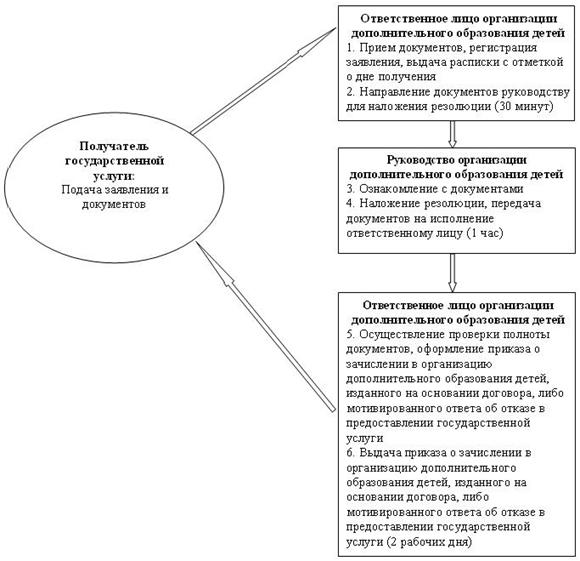 
					© 2012. РГП на ПХВ «Институт законодательства и правовой информации Республики Казахстан» Министерства юстиции Республики Казахстан
				Наименование дошкольных организаций, осуществляющих функции по оказанию государственной услуги в области образованияМесторасположение, адресКонтактный телефонГрафик работы1234Коммунальное государственное казенное предприятие "Детская музыкальная школа N2 города Сатпаев" акимата города Сатпаев отдела образования города Сатпаевпоселок Жезказган, улица Жубанова, 118 (71063) 2-61-58Ежедневно с 09.00 часов до 18.00 часов, с обеденным перерывом с 13.00 часов до 14.00 часов, кроме выходных (воскресенье) и праздничных днейКоммунальное государственное казенное предприятие "Дворец школьников города Сатпаев" акимата города Сатпаев отдела образования города Сатпаевгород Сатпаев, улица Абая, 67 а8 (71063) 3-56-78Ежедневно с 09.00 часов до 18.00 часов, с обеденным перерывом с 13.00 часов до 14.00 часов, кроме выходных (воскресенье) и праздничных днейКоммунальное государственное казенное предприятие "Детская школа искусств города Сатпаев" акимата города Сатпаев отдела образования города Сатпаевгород Сатпаев, улица Абая, 67 а8 (71063) 3-50-17Ежедневно с 09.00 часов до 18.00 часов, с обеденным перерывом с 13.00 часов до 14.00 часов, кроме выходных (воскресенье) и праздничных днейДействия основного процесса (хода, потока работ)Действия основного процесса (хода, потока работ)Действия основного процесса (хода, потока работ)Действия основного процесса (хода, потока работ)N действия (хода, потока работ)123Наименование СФЕОтветственное лицо организации дополнительного образования детейРуководитель организации дополнительного образования детейОтветственное лицо организации дополнительного образования детейНаименование действия (процесса, процедуры, операции) и их описаниеПрием документов, регистрация документов, выдача расписки о получении необходимых документов получателю государственной услугиОзнакомление с документамиПроверка полноты документов, подготовка приказа на основании договора между законными представителями детей и организацией дополнительного образования детей о зачислении ребенка либо мотивированного ответа об отказе в предоставлении услугиФорма завершения (данные, документ, организационно-распорядительное решение)Направление документов руководству на подписьНаправление документов ответственному исполнителю для исполненияВыдача приказа на основании договора между законными представителями детей и организацией дополнительного образования детей о зачислении ребенка либо мотивированного ответа об отказе в предоставлении услугиСроки исполнения30 минут1 час2 рабочих дня